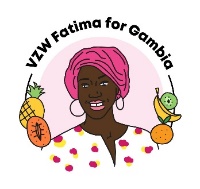 Overeenkomst : Sponsoring schoolgeld Tussen de :De Pleegouder(s)Naam, Voornaam	: _____________________________________________Naam, Voornaam 	: _____________________________________________Straat 			: _____________________________________________Huisnummer 		: _____________________________________________Bus			: _____________________________________________Postcode		: _____________________________________________Gemeente		: _____________________________________________ Telefoonnummer	: _____________________________________________E-mailadres		: _____________________________________________en De VerenigingNaam			: VZW Fatima for Gambia (0732.508.267)Straat 			: VilsterbronHuisnummer 		: 52Postcode		: 3840Gemeente		: BorgloonTelefoonnummer	: 0468/214454E-mailadres		: vzwfatimaforgambia@gmail.comwordt overeengekomen als volgt:  SponsoringDe Pleegouder(s) zullen de sponsoring op zich nemen van een Gambiaans kind voor de duurtijd van tenminste één schooljaar. De bijdrage kan gestort worden: in één maal  deze jaarlijkse bijdrage zal uiterlijk op de rekening van de Vereniging dienen te worden gestort op 30 juni. per schooltrimester  deze bijdrage zal steeds op de rekening van de Vereniging dienen te worden gestort uiterlijk op: 30 juni, 31 december, 31 maart. De eerste storting zal dienen te gebeuren na het bericht van toewijzing van een kind aan de Pleegouder(s) door de Vereniging. Dit wordt u via een afzonderlijk schrijven (via e-mail) gemeld.  Het eerste sponsorjaar van de Pleegouder(s) kan starten op het begin van ieder trimester van het lopende schooljaar in functie van de behoefte van het kind. In dit geval wordt het bedrag en moment van de storting bepaald in onderling overleg met de Vereniging. Voorkeur te sponsoren kind :Jongen / Meisje Gewenst studieniveau :Nursery School 		: kleuter onderwijs		120 euro / schooljaarLower Basic School 		: lager onderwijs			120 euro / schooljaar Junior Secondary School	: 1e 3 jaren middelbaar onderwijs	170 euro / schooljaarDe Pleegouder(s) verbinden zich er toe dat zij de Vereniging uiterlijk per 31 mei schriftelijk in kennis stellen van het stopzetten van de sponsoring tijdens het volgende schooljaar. Zo behoudt de Vereniging voldoende tijd om te trachten het wegvallen van een sponsoring op te vangen. Indien deze mededeling niet tijdig wordt gedaan zal de sponsoringsovereenkomst geacht worden te zijn verlengd voor de periode van telkens 1 schooljaar.GegevensbeschermingDe Pleegouder(s) geven toestemming aan de Vereniging om de persoonsgegevens die in het kader van deze overeenkomst worden verzameld op te slaan. Bij het opzeggen van de overeenkomst hebben de Pleegouder(s) te allen tijde het recht om deze gegevens te laten wissen uit de databank of om een export te vragen van hun gegevens. De Vereniging benadrukt dat de gegevens alleen gebruikt worden om de Pleegouder(s) te informeren inzake de sponsoring, dan wel nieuws te verschaffen omtrent de lopende projecten in Gambia en de activiteiten hier in België (o.a. in de vorm van een nieuwsbrief). De gegevens van de Pleegouder(s)worden in geen enkel geval zonder hun expliciete toestemming gedeeld met derde partijen. Voor meer informatie kan u steeds de privacyverklaring op de website consulteren.https://www.fatimaforgambia.com/De Pleegouder(s)						De Vereniging __________________________			__________________________Datum: 						Datum: 